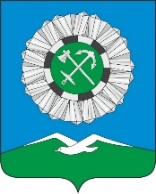 РОССИЙСКАЯ ФЕДЕРАЦИЯИркутская область Слюдянское муниципальное образованиеАДМИНИСТРАЦИЯ СЛЮДЯНСКОГО ГОРОДСКОГО ПОСЕЛЕНИЯСлюдянского районаг. СлюдянкаПОСТАНОВЛЕНИЕот ______________ № _____Об утверждении Положения о муниципальном звене территориальной подсистемы единой государственной системы предупреждения и ликвидации чрезвычайных ситуаций на территории Слюдянского муниципального образо-ванияВ соответствии с Федеральным законом от 21 декабря 1994 г. № 68-ФЗ «О защите населения и территорий от чрезвычайных ситуаций природного и техногенного характера», постановлением Правительства Российской Федерации от 30 декабря 2003 г. № 794 «О единой государственной системе предупреждения и ликвидации чрезвычайных ситуаций», постановлением администрации Иркутской области от 25 августа 2008г. № 243-па «О территориальной подсистеме Иркутской области единой государственной системы предупреждения и ликвидации чрезвычайных ситуаций» и руководствуясь ст. 47, 49  Устава Слюдянского муниципального образования, зарегистрированного Главным управлением Министерства юстиции Российской Федерации по Сибирскому федеральному округу                 23 декабря 2005 года №RU385181042005001, с изменениями и дополнениями, зарегистрированными Управлением Министерства юстиции Российской Федерации по Иркутской области от 6 декабря 2021 года №RU385181042021002,ПОСТАНОВЛЯЕТ:Утвердить:Положение о муниципальном звене территориальной подсистемы единой государственной системы предупреждения и ликвидации чрезвычайных ситуаций на территории Слюдянского муниципального образования (Приложение № 1).Структуру муниципального звена территориальной подсистемы единой государственной системы предупреждения и ликвидации чрезвычайных ситуаций на территории Слюдянского муниципального образования (Приложение № 2).Силы и средства постоянной готовности Слюдянского муниципального образования (Приложение № 3).Рекомендовать руководителям предприятий, организаций, объектов жизнеобеспечения, производственного и социального назначения независимо от их организационно-правовых форм по согласованию с администрацией Слюдянского городского поселения разработать и утвердить положения, структуру, состав сил и средств объектовых звеньев муниципального звена территориальной подсистемы единой государственной системы предупреждения и ликвидации чрезвычайных ситуаций на территории Слюдянского муниципального образования.Признать утратившим силу постановление администрации Слюдянского городского поселения от 23.09.2013 № 716 «Об утверждении Положения о муниципальном звене территориальной подсистемы единой государственной системы предупреждения и ликвидации чрезвычайных ситуаций на территории Слюдянского городского поселения».Настоящее постановление вступает в силу с момента его официального опубликования.Опубликовать настоящее постановление в газете «Байкал-новости» или в приложении к ней и разместить на официальном сайте администрации Слюдянского муниципального образования.5. Контроль за исполнением настоящего постановления оставляю за собой.И.о. главы Слюдянского муниципального                      проект                                       О.В. ХаюкобразованияПриложение № 1 утвержденное постановлением администрации Слюдянского муниципального образования от ____________ № _____Положениео муниципальном звене территориальной подсистемы единой государственной системы предупреждения и ликвидации чрезвычайных ситуаций на территории Слюдянского муниципального образования1. Настоящее Положение определяет порядок организации и функционирования муниципального звена территориальной подсистемы единой государственной системы предупреждения и ликвидации чрезвычайных ситуаций на территории Слюдянского муниципального образования (далее - городское звено ТП РСЧС).2. Городское звено ТП РСЧС создается для предупреждения и ликвидации чрезвычайных ситуаций в пределах границ Слюдянского муниципального образования, в его состав входят объектовые звенья, находящиеся на территории Слюдянского муниципального образования.Организация, состав сил и средств объектовых звеньев, а также порядок их деятельности определяются соответствующими положениями, решениями о них, которые утверждаются руководителями организаций (объектов).Городское звено ТП РСЧС включает два уровня:муниципальный уровень - в пределах территории муниципального образования;объектовый уровень - в пределах площади земельного участка (застройки) организации (объекта) и прилегающей к ней территории.На каждом уровне городского звена ТП РСЧС создаются координационные органы, постоянно действующие органы управления, органы повседневного управления, силы и средства, резервы финансовых и материальных ресурсов, системы связи, оповещения и информационного обеспечения.Координационными органами городского звена ТП РСЧС являются:на муниципальном уровне - комиссия по предупреждению и ликвидации чрезвычайных ситуаций и обеспечению пожарной безопасности администрации Слюдянского городского поселения;на объектовом уровне - комиссия по предупреждению и ликвидации чрезвычайных ситуаций и обеспечению пожарной безопасности организации.Образование, реорганизация и упразднение комиссий по предупреждению и ликвидациичрезвычайных ситуаций и обеспечению пожарной безопасности, определение их компетенции, утверждение руководителей и персонального состава осуществляются главой Слюдянского муниципального образования и руководителями организаций.Компетенция и полномочия комиссий по предупреждению и ликвидации чрезвычайных ситуаций и обеспечению пожарной безопасности определяются в соответствующих положениях о них или в решении об их создании.Постоянно действующими органами управления городского звена ТП РСЧС являются:на муниципальном уровне – заведующий отделом ГО и ЧС администрации Слюдянского городского поселения, уполномоченный на решение задач в области защиты населения и территорий от чрезвычайных ситуаций и гражданской обороны;на объектовом уровне - специалисты, уполномоченные на решение задач в области защиты населения и территорий от чрезвычайных ситуаций и гражданской обороны.Постоянно действующие органы управления городского звена ТП РСЧС создаются и осуществляют свою деятельность в порядке, установленном действующим законодательством Российской Федерации, законодательством Иркутской области и правовыми актами администрации Слюдянского городского поселения.Компетенция и полномочия постоянно действующих органов управления городского звена ТП РСЧС определяются в соответствующих положениях о них или в уставах указанных органов.Органом повседневного управления городского звена ТП РСЧС (далее - орган) являются:дежурно-диспетчерские службы объектов, расположенных на территории МО.Органы создаются и осуществляют свою деятельность в соответствии с действующим законодательством Российской Федерации, законодательством Иркутской области, правовыми актами администрации Слюдянского городского поселения и решениями руководителей организаций (объектов).Размещение постоянно действующих органов управления городского звена ТП РСЧС в зависимости от обстановки осуществляется на стационарных или подвижных пунктах управления, оснащенных техническими средствами управления, средствами связи, оповещенияи жизнеобеспечения, поддерживаемых в состоянии постоянной готовности к использованию.К силам и средствам городского звена ТП РСЧС относятся специально подготовленные силы и средства администрации Слюдянского городского поселения и организаций, расположенных в границах Слюдянского муниципального образования, предназначенные и выделяемые (привлекаемые) для предупреждения и ликвидации чрезвычайных ситуаций.В состав сил и средств каждого уровня городского звена ТП РСЧС входят силы и средства постоянной готовности, предназначенные для оперативного реагирования на чрезвычайные ситуации и проведения работ по их ликвидации.Основу сил и средств постоянной готовности составляют ведомственные профессиональные аварийно-спасательные службы и спасательные формирования, оснащенные специальной техникой, оборудованием, снаряжением, инструментом, материалами (с учетом обеспечения проведения аварийно-спасательных и других неотложных работ в зоне чрезвычайной ситуации в течение не менее трех суток).Перечень сил постоянной готовности городского звена ТП РСЧС входит в перечень сил постоянной готовности территориальной подсистемы Иркутской области единой государственной системы предупреждения и ликвидации чрезвычайных ситуаций, утвержденный постановлением администрации Иркутской области от 25 августа 2008г.               № 243-па «О территориальной подсистеме Иркутской области единой государственной системы предупреждения и ликвидации чрезвычайных ситуаций» (по согласованию с Главным управлением Министерства Российской Федерации по делам гражданской обороны, чрезвычайным ситуациям и ликвидации последствий стихийных бедствий по Иркутской области), и определяется приложением к Плану действий по предупреждению и ликвидации чрезвычайных ситуаций природного и техногенного характера, утверждаемому главой Слюдянского муниципального образования.Состав и структуру сил постоянной готовности определяют создающие их органы местного самоуправления и организации, исходя из возложенных на них задач по предупреждению и ликвидации чрезвычайных ситуаций.Координацию деятельности аварийно-спасательных служб и аварийно-спасательных формирований, организационно-методическое руководство планированием действий в рамках городского звена ТП РСЧС, организацию проведения аварийно-спасательных и других неотложных работ при чрезвычайных ситуациях муниципального характера на территории Слюдянского городского поселения осуществляет в установленном порядке комиссия по предупреждению и ликвидации чрезвычайных ситуаций и обеспечению пожарной безопасности администрации Слюдянского городского поселения;Привлечение аварийно-спасательных служб и аварийно-спасательных формирований к ликвидации чрезвычайных ситуаций осуществляется:в соответствии с планами действий по предупреждению и ликвидации чрезвычайных ситуаций на обслуживаемых указанными службами и формированиями объектах и территориях;в соответствии с планами взаимодействия при ликвидации чрезвычайных ситуаций на других объектах и территориях;по решению органов исполнительной власти Иркутской области, администрации Слюдянского муниципального образования, руководителей организаций, осуществляющих руководство деятельностью указанных служб и формирований.10.	Для ликвидации чрезвычайных ситуаций создаются и используются:резервы финансовых и материальных ресурсов администрации Слюдянского городского поселения;резервы финансовых и материальных ресурсов организаций, расположенных на территории поселения.Порядок создания, хранения, использования и восполнения резервов, финансовых; и материальных ресурсов городского звена ТП РСЧС определяется правовыми актами администрации Слюдянского муниципального образования, на объектовом уровне - решением руководителей организаций.Номенклатура и объем резервов материальных ресурсов для ликвидации чрезвычайных ситуаций городского звена ТП РСЧС, а также контроль за их созданием, хранением, использованием и восполнением устанавливаются создающим их органом.Информационное обеспечение городского звена ТП РСЧС осуществляется с использованием технических систем, средств связи и оповещения, автоматизации и информационных ресурсов, обеспечивающих обмен данными, подготовку, сбор, хранение, обработку, анализ и передачу информации.            Сбор и обмен информацией в области защиты населения и территорий от чрезвычайных ситуаций и обеспечения пожарной безопасности осуществляется органами местного самоуправления и организациями в порядке, установленном Правительством Российской Федерации, нормативными правовыми актами Губернатора Иркутской области и администрации Слюдянского муниципального образования.Сроки и формы представления указанной информации устанавливаются Министерством Российской Федерации по делам гражданской обороны, чрезвычайным ситуациям и ликвидации последствий стихийных бедствий по согласованию с территориальными органами федеральных органов исполнительной власти и органами исполнительной власти Иркутской области.Проведение мероприятий по предупреждению и ликвидации чрезвычайных ситуаций в рамках городского звена ТП РСЧС осуществляется на основе плана действий по предупреждению и ликвидации чрезвычайных ситуаций природного и техногенного характера, разрабатываемого администрацией Слюдянского муниципального образования.             Организационно-методическое руководство планированием действий в рамках городского звена ТП РСЧС осуществляет Главное управление Министерства Российской Федерации по делам гражданской обороны, чрезвычайным ситуациям и ликвидации последствий стихийных бедствий по Иркутской области.При отсутствии угрозы возникновения чрезвычайных ситуаций на объектах, территории Слюдянского городского поселения органы управления и силы городского звена ТП РСЧС функционируют в режиме повседневной деятельности.            Постановлением главы Слюдянского муниципального образования для соответствующих органов управления и сил городского звена ТП РСЧС может устанавливаться один из следующих режимов функционирования:режим повышенной готовности - при угрозе возникновения чрезвычайных ситуаций;режим чрезвычайной ситуации - при возникновении и ликвидации чрезвычайных ситуаций.При введении режима повышенной готовности или режима чрезвычайной ситуации в зависимости от факторов, влияющих на безопасность жизнедеятельности населения и требующих принятия дополнительных мер по защите населения и территорий от чрезвычайных ситуаций, устанавливается один из следующих уровней реагирования на чрезвычайную ситуацию (далее - уровень реагирования):объектовый уровень реагирования - решением руководителя организации при ликвидации чрезвычайной ситуации, если зона чрезвычайной ситуации находится в пределах территории данной организации;местный уровень реагирования - решением главы Слюдянского муниципального образования при ликвидации чрезвычайной ситуации силами и средствами организаций и органов местного самоуправления, оказавшимися в зоне чрезвычайной ситуации, если зона чрезвычайной ситуации находится в пределах территории городского поселения;региональный (межмуниципальный) уровень реагирования - решением Губернатора Иркутской области при ликвидации чрезвычайной ситуации силами и средствами организаций, органов местного самоуправления и органов исполнительной власти Иркутской области, оказавшихся в зоне чрезвычайной ситуации, которая затрагивает территории двух и более муниципальных районов либо территории муниципального района и Слюдянского городского поселения, если зона чрезвычайной ситуации находится в пределах территории Иркутской области.Постановлением главы Слюдянского муниципального образования о введении для соответствующих органов управления и сил городского звена ТП РСЧС режима повышенной готовности или режима чрезвычайной ситуации определяются:обстоятельства, послужившие основанием для введения режима повышенной готовности или режима чрезвычайной ситуации;границы территории, на которой может возникнуть чрезвычайная ситуация, или границызоны чрезвычайной ситуации;силы и средства, привлекаемые к проведению мероприятий по предупреждению и ликвидации чрезвычайной ситуации;перечень мер по обеспечению защиты населения от чрезвычайной ситуации или организации работ по ее ликвидации;должностные лица, ответственные за осуществление мероприятий по предупреждению чрезвычайной ситуации, или руководитель работ по ликвидации чрезвычайной ситуации.Должностные лица администрации Слюдянского городского поселения должны информировать население через средства массовой информации и по иным каналам связи о введении на конкретной территории соответствующих режимов функционирования органов управления и сил городского звена ТП РСЧС, а также о мерах по обеспечению безопасности населения.При устранении обстоятельств, послуживших основанием для введения на соответствующих территориях режима повышенной готовности или режима чрезвычайной ситуации, глава Слюдянского муниципального образования отменяет установленные режимы функционирования.При введении режима повышенной готовности или чрезвычайной ситуации, а также при установлении уровня реагирования для соответствующих органов управления и сил городского звена ТП РСЧС глава Слюдянского муниципального образования:может определять руководителя работ по ликвидации чрезвычайной ситуации, который несет ответственность за проведение этих работ, и принимать дополнительные меры по защите населения и территорий от чрезвычайных ситуаций;ограничивает доступ людей и транспортных средств на территорию, на которой существует угроза возникновения чрезвычайной ситуации, а также в зону чрезвычайной ситуации;определяет порядок разбронирования резервов материальных ресурсов, находящихся в зоне чрезвычайной ситуации, за исключением государственного и регионального материального резерва;определяет порядок использования транспортных средств, средств связи и оповещения, а также иного имущества органа местного самоуправления и организаций;приостанавливает деятельность организаций, оказавшихся в зоне чрезвычайной ситуации, если существует угроза безопасности жизнедеятельности работников данной организации и иных граждан, находящихся на ее территории;осуществляет меры, обусловленные развитием чрезвычайной ситуации, не ограничивающие прав и свобод человека и гражданина, направленные на защиту населения и территорий от чрезвычайной ситуации, создание необходимых условий для предупреждения и ликвидации чрезвычайной ситуации и минимизации ее негативного воздействия, в том числе:   проводит эвакуационные мероприятия;привлекает на добровольной основе население к ликвидации возникшей чрезвычайной ситуации.Руководитель работ по ликвидации чрезвычайных ситуаций незамедлительно информирует о принятых им в случае крайней необходимости решениях главу администрации и руководителей организаций, на территории которых произошла чрезвычайная ситуация.17. Основными мероприятиями, проводимыми органами управления и силами городского звена ТП РСЧС являются:17.1. В режиме повседневной деятельности:изучение состояния окружающей среды и прогнозирование чрезвычайных ситуаций;    сбор, обработка и обмен в установленном порядке информацией в области защиты населения и территорий от чрезвычайных ситуаций и обеспечения пожарной безопасности;разработка и реализация программ и мер по предупреждению чрезвычайных ситуаций и обеспечению пожарной безопасности;планирование действий органов управления и сил городского звена ТП РСЧС, организация подготовки и обеспечения их деятельности;подготовка населения к действиям в чрезвычайных ситуациях;пропаганда знаний в области защиты населения и территорий от чрезвычайных ситуаций и обеспечения пожарной безопасности;руководство созданием, размещением, хранением и восполнением резервов материальных ресурсов для ликвидации чрезвычайных ситуаций;проведение в пределах своих полномочий контроля по решению вопросов в области защиты населения и территорий от чрезвычайных ситуаций и обеспечения пожарной безопасности на территории Слюдянского муниципального образования;осуществление в пределах своих полномочий необходимых видов страхования; подготовка к эвакуации населения, материальных и культурных ценностей в безопасные районы, их размещение и возвращение соответственно в места постоянного проживания либо хранения, организация первоочередного жизнеобеспечения населения в чрезвычайных ситуациях;ведение статистической отчетности о чрезвычайных ситуациях, участие в расследовании причин аварий и катастроф, а также выработка мер по устранению причин их возникновения.17.2. В режиме повышенной готовности:усиление контроля за состоянием окружающей среды, прогнозирование возникновения чрезвычайных ситуаций и их последствий;оповещение главы Слюдянского муниципального образования, организаций, населения о возможности возникновения чрезвычайной ситуации;введение при необходимости круглосуточного дежурства руководителей и должностных лиц органов управления и сил городского звена ТП РСЧС на стационарных пунктах управления;непрерывный сбор, обработка и передача органам управления и силам городского звена ТП РСЧС данных о прогнозируемых чрезвычайных ситуациях, информирование населения о приемах и способах защиты от них;принятие оперативных мер по предупреждению возникновения и развития чрезвычайных ситуаций, снижению размеров ущерба и потерь в случае их возникновения, а также повышению устойчивости и безопасности функционирования организаций в чрезвычайных ситуациях;уточнение планов действий по предупреждению и ликвидации чрезвычайных ситуаций и иных документов;приведение при необходимости сил и средств городского звена ТП РСЧС в готовность к реагированию на чрезвычайную ситуацию, формирование оперативных групп и организация выдвижения их в предполагаемые районы действий;восполнение при необходимости резервов материальных ресурсов, создаваемых для ликвидации чрезвычайных ситуаций;проведение при необходимости эвакуационных мероприятий.17.3. В режиме чрезвычайной ситуации:непрерывный контроль за состоянием окружающей среды, прогнозирование развития возникших чрезвычайных ситуаций и их последствий;оповещение главы Слюдянского муниципального образования, председателя комиссии по предупреждению и ликвидации чрезвычайных ситуаций и обеспечению пожарной безопасности, органов управления и сил городского звена ТП РСЧС, руководителей организаций, а также населения Слюдянского городского поселения о возникающих чрезвычайных ситуациях;проведение мероприятий по защите населения и территорий от чрезвычайных ситуации организация работ по ликвидации чрезвычайных ситуаций и всестороннему обеспечению действий сил и средств городского звена ТП РСЧС, поддержанию общественного порядка в ходе их проведения, а также привлечению при необходимости в установленном порядке общественных организаций и населения к ликвидации возникших чрезвычайных ситуаций;непрерывный сбор, анализ и обмен информацией об обстановке в зоне чрезвычайной ситуации и в ходе проведения работ по ее ликвидации;организация и поддержание непрерывного взаимодействия органов местного самоуправления и организаций. Поддержание непрерывного взаимодействия с органами исполнительной власти Иркутской области и территориальными органами управления федеральных органов исполнительной власти;проведение мероприятий по жизнеобеспечению населения в чрезвычайных ситуациях.18.	Руководство силами и средствами, привлеченными к ликвидации чрезвычайных ситуаций, и организацию их взаимодействия осуществляют руководители работ по ликвидации чрезвычайных ситуаций.Ликвидация чрезвычайных ситуаций осуществляется:локальной - силами и средствами организаций, расположенных на территории поселения;муниципальной - силами и средствами городского звена ТП РСЧС;межмуниципальной - силами и средствами городского звена ТП РСЧС, органов исполнительной власти Иркутской области, оказавшихся в зоне чрезвычайной ситуации.При недостаточности указанных сил и средств привлекаются в установленном порядке силы и средства федеральных органов исполнительной власти.Руководители аварийно-спасательных служб и аварийно-спасательных формирований, прибывшие в зону чрезвычайной ситуации первыми, принимают полномочия руководителей работ по ликвидации чрезвычайных ситуаций и исполняют их до прибытия руководителей работ по ликвидации чрезвычайных ситуаций, назначенных лицами к полномочиям которых отнесена ликвидация чрезвычайных ситуаций.Руководители работ по ликвидации чрезвычайных ситуаций по согласованию с руководителями организаций, на территории которых возникла чрезвычайная ситуация, устанавливают границы зоны чрезвычайной ситуации, порядок и особенности действий по ее локализации, а также принимают решения по проведению аварийно-спасательных и других неотложных работ.19.	Финансовое обеспечение функционирования городского звена ТП РСЧС осуществляется за счет средств бюджета Слюдянского муниципального образования, собственников (пользователей) имущества, страховых фондов и других источников в соответствии с действующим законодательством Российской Федерации.Организации всех форм собственности участвуют в ликвидации чрезвычайных ситуаций за счет собственных средств.Финансирование программ по защите населения и территорий от чрезвычайных ситуаций и обеспечению устойчивого функционирования организаций осуществляется в соответствии с действующим законодательством Российской Федерации, законодательством Иркутской области и правовыми актами администрации Слюдянского городского поселения.Структурамуниципального звена территориальной подсистемы единой государственной системы предупреждения и ликвидации чрезвычайных ситуаций на территории Слюдянского муниципального образованияПриложение № 2, утвержденное постановлением администрации Слюдянского городского поселения от ___________ № ___Приложение № 3, утвержденное постановлением администрации Слюдянского городского поселения от ____________ № ______Силы и средства постоянной готовности Слюдянского муниципальногообразованияОрганами повседневного управления муниципального звена ТП РС ЧС являются:- единая дежурно-диспетчерская служб (ЕДДС) района, объектов и организаций в том числе ДДС ПЧ-52 ГУ «3 ОФПС по Иркутской области» и ОНД по Слюдянскому району.В состав сил и средств входят:ЕДДС МО Слюдянский район;поисково-спасательное подразделение ФГКУ «Байкальский поисково-спасательный отряд ЧС России» (БПСО);Южный поисково-спасательный отряд аварийно-спасательной службы ОГБУ «Аварийно-спасательная служба Иркутской области» (ЮПСО);Отдел надзорной деятельности и профилактической работы по Слюдянскому району;Байкальский инспекторский участок Центр ГИМС Главного управления МЧС России по Иркутской области;Противопожарная защита:- 52 ПСЧ (по охране г. Слюдянка) 3 ПСО ФПС (г. Ангарск) ГУ МЧС России по Иркутской области;аварийно-технические группы (бригады) по устранению аварий на электрических сетях (ОГУЭП Облкоммунэнерго);аварийно-технические группы (бригады) ООО «УКС», МБУ «Благоустройство»;резервы финансовых и материальных ресурсов поселения;система связи и оповещения.Ответственное лицо специально уполномоченного на решение задач в области защиты населения и территорий от ЧС и гражданской обороны Слюдянского МО - глава Слюдянского муниципального образования Сендзяк Владимир Николаевич.Для проведения аварийно-спасательных и других неотложных работ в районе ЧС в зависимости от обстановки в первую очередь могут быть привлечены дежурные смены сил постоянной готовности, с последующим их наращиванием (таблица 1).Срок приведения в готовность формирований, согласно нормативам, составляет:повышенной готовности - Ч+6 час.- других формирований - Ч+12 час.Руководство работами по ликвидации чрезвычайных ситуаций и восстановление жизнедеятельности населения организует глава администрации муниципального образования совместно с КЧС и ПБ.                    Таблица 1. Силы и средства постоянной готовности муниципального звена ТП РС ЧС№п/пНаименование структурных звеньевВедомственная принадлежностьМуниципальное звено территориальной подсистемы единой государственной системы предупреждения и ликвидации чрезвычайных ситуаций на территории Слюдянского городского поселенияМуниципальное звено территориальной подсистемы единой государственной системы предупреждения и ликвидации чрезвычайных ситуаций на территории Слюдянского городского поселенияМуниципальное звено территориальной подсистемы единой государственной системы предупреждения и ликвидации чрезвычайных ситуаций на территории Слюдянского городского поселения1. Координационные органы1. Координационные органы1. Координационные органы1.1.Комиссия по предупреждению и ликвидации чрезвычайных ситуаций и обеспечению пожарной безопасности.Администрация Слюдянского городского поселения1.2.Объектовые комиссии по предупреждению и ликвидации чрезвычайных ситуаций и обеспечению пожарной безопасностиПредприятия, организации, объекты жизнеобеспечения производственного и социального назначения независимо от их организационно-правовых форм2. Постоянно действующие органы управления2. Постоянно действующие органы управления2. Постоянно действующие органы управления2.1.Отдел ГО и ЧС администрации Слюдянского городского поселенияАдминистрация Слюдянского городского поселения2.2.Специалисты, уполномоченные решать задачи в области защиты населения и территорий от чрезвычайных ситуацийПредприятия, организации, объекты жизнеобеспечения производственного и социального назначения независимо от их организационно-правовых форм3. Органы повседневного управления3. Органы повседневного управления3. Органы повседневного управления3.1.Дежурно-диспетчерские службы объектов экономики, жизнеобеспечения, предприятий, организаций и учрежденийПредприятия, организации, объекты жизнеобеспечения производственного и социального назначения независимо от их организационно-правовых форм4. Силы и средства наблюдения и контроля за состоянием окружающей природной среды и обстановкой на потенциально опасных объектах и объектах жизнеобеспечения4. Силы и средства наблюдения и контроля за состоянием окружающей природной среды и обстановкой на потенциально опасных объектах и объектах жизнеобеспечения4. Силы и средства наблюдения и контроля за состоянием окружающей природной среды и обстановкой на потенциально опасных объектах и объектах жизнеобеспечения4.1.Производственные лаборатории, лаборатории санитарно-экологического контроля сырья, продуктов производства, воздуха и промышленных стоковПредприятия, организации, объекты жизнеобеспечения производственного и социального назначения независимо от их организационно-правовых форм5. Силы и средства ликвидации последствий чрезвычайных ситуаций5. Силы и средства ликвидации последствий чрезвычайных ситуаций5. Силы и средства ликвидации последствий чрезвычайных ситуаций5.1.Пожарно-спасательные подразделенияГлавное управление Министерства Российской Федерации по делам гражданской обороны, чрезвычайным ситуациям и ликвидации последствий стихийных бедствий по области5.2.Аварийно-технические, ремонтно-восстановительные бригады, группыПредприятия, организации, объекты жизнеобеспечения производственного и социального назначения независимо от их организационно-правовых форм5.3.Медицинские формированияМинистерство здравоохранения Иркутской области6. Система связи, оповещения, информационного обеспечения населения6. Система связи, оповещения, информационного обеспечения населения6. Система связи, оповещения, информационного обеспечения населения6.1Городские и междугородные проводные системы связиПАО Ростелеком |6.2Мобильные средства оповещенияАдминистрация Слюдянского городского поселения6.3Объектовые локальные системы оповещенияПредприятия и организации независимо от их организационно-правовых форм, производящие или использующие в производстве потенциально опасные вещества№п/пНаименованиеподразделения,службыЧисленностьЧисленностьЧисленностьЧисленностьЧисленность дежурной сменыЧисленность дежурной сменыЧисленность дежурной смены№п/пНаименованиеподразделения,службыл/счел.л/счел.техникаед.техникаед.Численность дежурной сменыЧисленность дежурной сменыЧисленность дежурной смены№п/пНаименованиеподразделения,службыпоштатупоспискупоштатупоспискул/сТехника(б/р)Техника(резерв)123456789152 ПСЧ (по охране г. Слюдянка) 3 ПСО ФПС (г. Ангарск) ГУ МЧС России по Иркутской области5958788262.Аварийно- техническая бригада на электрических сетях12221213БПСО431022324ЮПСО10103313